Name: Directions: Type a story about the purpose for inventing this machine. Please remember to include the beginning, middle, and end of your story. When you are done you will save this as “Invention Story”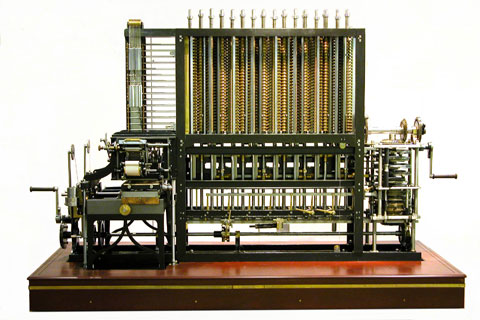 